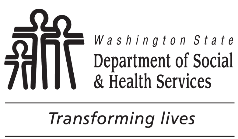 	DEVELOPMENTAL DISABILITIES ADMINISTRATION (DDA)	Staff Add-on Request for Client Specific Need	DEVELOPMENTAL DISABILITIES ADMINISTRATION (DDA)	Staff Add-on Request for Client Specific Need	DEVELOPMENTAL DISABILITIES ADMINISTRATION (DDA)	Staff Add-on Request for Client Specific Need	DEVELOPMENTAL DISABILITIES ADMINISTRATION (DDA)	Staff Add-on Request for Client Specific Need	DEVELOPMENTAL DISABILITIES ADMINISTRATION (DDA)	Staff Add-on Request for Client Specific Need	DEVELOPMENTAL DISABILITIES ADMINISTRATION (DDA)	Staff Add-on Request for Client Specific Need	DEVELOPMENTAL DISABILITIES ADMINISTRATION (DDA)	Staff Add-on Request for Client Specific Need	DEVELOPMENTAL DISABILITIES ADMINISTRATION (DDA)	Staff Add-on Request for Client Specific Need	DEVELOPMENTAL DISABILITIES ADMINISTRATION (DDA)	Staff Add-on Request for Client Specific Need	DEVELOPMENTAL DISABILITIES ADMINISTRATION (DDA)	Staff Add-on Request for Client Specific Need	DEVELOPMENTAL DISABILITIES ADMINISTRATION (DDA)	Staff Add-on Request for Client Specific Need	DEVELOPMENTAL DISABILITIES ADMINISTRATION (DDA)	Staff Add-on Request for Client Specific Need	DEVELOPMENTAL DISABILITIES ADMINISTRATION (DDA)	Staff Add-on Request for Client Specific NeedPROVIDER NAMEPROVIDER NAMEPROVIDER NAMEPROVIDER NAMEPROVIDER NAMEPROVIDER NAMEPROVIDER NUMBERPROVIDER NUMBERPROVIDER NUMBERPROVIDER NUMBERURBAN DESIGNATIONURBAN DESIGNATIONURBAN DESIGNATIONDATEClient Specific Add-OnClient Specific Add-OnClient Specific Add-OnClient Specific Add-OnClient Specific Add-OnClient Specific Add-OnClient Specific Add-OnClient Specific Add-OnClient Specific Add-OnClient Specific Add-OnClient Specific Add-OnClient Specific Add-OnClient Specific Add-OnClient Specific Add-OnCLIENT NAMECLIENT NAMECLIENT NAMECLIENT NAMECLIENT NAMECLIENT NAMECLIENT NAMESTART DATESTART DATESTART DATESTART DATESTART DATETOTAL HOURS REQUESTEDTOTAL HOURS REQUESTEDTOTAL HOURS REQUESTED (FOR SECOND MONTH, IF APPLICABLE)TOTAL HOURS REQUESTED (FOR SECOND MONTH, IF APPLICABLE)TOTAL HOURS REQUESTED (FOR SECOND MONTH, IF APPLICABLE)TOTAL HOURS REQUESTED (FOR SECOND MONTH, IF APPLICABLE)OHS ONLY:  TOTAL HOURS REQUESTED (FOR THIRD MONTH, IF APPLICABLE)OHS ONLY:  TOTAL HOURS REQUESTED (FOR THIRD MONTH, IF APPLICABLE)OHS ONLY:  TOTAL HOURS REQUESTED (FOR THIRD MONTH, IF APPLICABLE)OHS ONLY:  TOTAL HOURS REQUESTED (FOR THIRD MONTH, IF APPLICABLE)ESTIMATED ENDING DATE (MAXIMUM OF 60 DAYS (90 DAYS FOR CHILDREN’S RESIDENTIAL SERVICES) FROM START DATE)ESTIMATED ENDING DATE (MAXIMUM OF 60 DAYS (90 DAYS FOR CHILDREN’S RESIDENTIAL SERVICES) FROM START DATE)ESTIMATED ENDING DATE (MAXIMUM OF 60 DAYS (90 DAYS FOR CHILDREN’S RESIDENTIAL SERVICES) FROM START DATE)ESTIMATED ENDING DATE (MAXIMUM OF 60 DAYS (90 DAYS FOR CHILDREN’S RESIDENTIAL SERVICES) FROM START DATE)ESTIMATED ENDING DATE (MAXIMUM OF 60 DAYS (90 DAYS FOR CHILDREN’S RESIDENTIAL SERVICES) FROM START DATE)ESTIMATED ENDING DATE (MAXIMUM OF 60 DAYS (90 DAYS FOR CHILDREN’S RESIDENTIAL SERVICES) FROM START DATE)REASON / JUSTIFICATION FOR REQUEST:  Provide an explanation of the circumstances requiring the need for additional staff and the anticipated length of the need, including an explanation of how the amount was determined (i.e. hours per day or do the hours vary depending on the day, weekends vs. weekdays).REASON / JUSTIFICATION FOR REQUEST:  Provide an explanation of the circumstances requiring the need for additional staff and the anticipated length of the need, including an explanation of how the amount was determined (i.e. hours per day or do the hours vary depending on the day, weekends vs. weekdays).REASON / JUSTIFICATION FOR REQUEST:  Provide an explanation of the circumstances requiring the need for additional staff and the anticipated length of the need, including an explanation of how the amount was determined (i.e. hours per day or do the hours vary depending on the day, weekends vs. weekdays).REASON / JUSTIFICATION FOR REQUEST:  Provide an explanation of the circumstances requiring the need for additional staff and the anticipated length of the need, including an explanation of how the amount was determined (i.e. hours per day or do the hours vary depending on the day, weekends vs. weekdays).REASON / JUSTIFICATION FOR REQUEST:  Provide an explanation of the circumstances requiring the need for additional staff and the anticipated length of the need, including an explanation of how the amount was determined (i.e. hours per day or do the hours vary depending on the day, weekends vs. weekdays).REASON / JUSTIFICATION FOR REQUEST:  Provide an explanation of the circumstances requiring the need for additional staff and the anticipated length of the need, including an explanation of how the amount was determined (i.e. hours per day or do the hours vary depending on the day, weekends vs. weekdays).REASON / JUSTIFICATION FOR REQUEST:  Provide an explanation of the circumstances requiring the need for additional staff and the anticipated length of the need, including an explanation of how the amount was determined (i.e. hours per day or do the hours vary depending on the day, weekends vs. weekdays).REASON / JUSTIFICATION FOR REQUEST:  Provide an explanation of the circumstances requiring the need for additional staff and the anticipated length of the need, including an explanation of how the amount was determined (i.e. hours per day or do the hours vary depending on the day, weekends vs. weekdays).REASON / JUSTIFICATION FOR REQUEST:  Provide an explanation of the circumstances requiring the need for additional staff and the anticipated length of the need, including an explanation of how the amount was determined (i.e. hours per day or do the hours vary depending on the day, weekends vs. weekdays).REASON / JUSTIFICATION FOR REQUEST:  Provide an explanation of the circumstances requiring the need for additional staff and the anticipated length of the need, including an explanation of how the amount was determined (i.e. hours per day or do the hours vary depending on the day, weekends vs. weekdays).REASON / JUSTIFICATION FOR REQUEST:  Provide an explanation of the circumstances requiring the need for additional staff and the anticipated length of the need, including an explanation of how the amount was determined (i.e. hours per day or do the hours vary depending on the day, weekends vs. weekdays).REASON / JUSTIFICATION FOR REQUEST:  Provide an explanation of the circumstances requiring the need for additional staff and the anticipated length of the need, including an explanation of how the amount was determined (i.e. hours per day or do the hours vary depending on the day, weekends vs. weekdays).REASON / JUSTIFICATION FOR REQUEST:  Provide an explanation of the circumstances requiring the need for additional staff and the anticipated length of the need, including an explanation of how the amount was determined (i.e. hours per day or do the hours vary depending on the day, weekends vs. weekdays).REASON / JUSTIFICATION FOR REQUEST:  Provide an explanation of the circumstances requiring the need for additional staff and the anticipated length of the need, including an explanation of how the amount was determined (i.e. hours per day or do the hours vary depending on the day, weekends vs. weekdays).Request must be submitted and approved by DDA prior to vendor providing additional staffing.Emergency:    Yes       NoDDA Resource approval by:       ; date:       Type:  Comments:       Request must be submitted and approved by DDA prior to vendor providing additional staffing.Emergency:    Yes       NoDDA Resource approval by:       ; date:       Type:  Comments:       Request must be submitted and approved by DDA prior to vendor providing additional staffing.Emergency:    Yes       NoDDA Resource approval by:       ; date:       Type:  Comments:       Request must be submitted and approved by DDA prior to vendor providing additional staffing.Emergency:    Yes       NoDDA Resource approval by:       ; date:       Type:  Comments:       Request must be submitted and approved by DDA prior to vendor providing additional staffing.Emergency:    Yes       NoDDA Resource approval by:       ; date:       Type:  Comments:       Request must be submitted and approved by DDA prior to vendor providing additional staffing.Emergency:    Yes       NoDDA Resource approval by:       ; date:       Type:  Comments:       Request must be submitted and approved by DDA prior to vendor providing additional staffing.Emergency:    Yes       NoDDA Resource approval by:       ; date:       Type:  Comments:       Request must be submitted and approved by DDA prior to vendor providing additional staffing.Emergency:    Yes       NoDDA Resource approval by:       ; date:       Type:  Comments:       Request must be submitted and approved by DDA prior to vendor providing additional staffing.Emergency:    Yes       NoDDA Resource approval by:       ; date:       Type:  Comments:       Request must be submitted and approved by DDA prior to vendor providing additional staffing.Emergency:    Yes       NoDDA Resource approval by:       ; date:       Type:  Comments:       Request must be submitted and approved by DDA prior to vendor providing additional staffing.Emergency:    Yes       NoDDA Resource approval by:       ; date:       Type:  Comments:       Request must be submitted and approved by DDA prior to vendor providing additional staffing.Emergency:    Yes       NoDDA Resource approval by:       ; date:       Type:  Comments:       Request must be submitted and approved by DDA prior to vendor providing additional staffing.Emergency:    Yes       NoDDA Resource approval by:       ; date:       Type:  Comments:       Request must be submitted and approved by DDA prior to vendor providing additional staffing.Emergency:    Yes       NoDDA Resource approval by:       ; date:       Type:  Comments:       PROVIDER SUBMITTINGPROVIDER SUBMITTINGPROVIDER SUBMITTINGPROVIDER SUBMITTINGPROVIDER SUBMITTINGPROVIDER SUBMITTINGPROVIDER SUBMITTINGPROVIDER SUBMITTINGPROVIDER SUBMITTINGPROVIDER SUBMITTINGPROVIDER SUBMITTINGDATEDATEDATECompleted by DDA Resource Manager (RM)Completed by DDA Resource Manager (RM)Completed by DDA Resource Manager (RM)Completed by DDA Resource Manager (RM)Completed by DDA Resource Manager (RM)Completed by DDA Resource Manager (RM)Completed by DDA Resource Manager (RM)Completed by DDA Resource Manager (RM)Completed by DDA Resource Manager (RM)Completed by DDA Resource Manager (RM)Completed by DDA Resource Manager (RM)Completed by DDA Resource Manager (RM)Completed by DDA Resource Manager (RM)Completed by DDA Resource Manager (RM)TOTAL HOURS APPROVEDTOTAL HOURS APPROVEDTOTAL HOURS APPROVEDFUNDING SOURCEFUNDING SOURCEFUNDING SOURCEFUNDING SOURCEFUNDING SOURCEFUNDING SOURCESERVICE CODE (SERVICE CODE DATA SHEETS)SERVICE CODE (SERVICE CODE DATA SHEETS)SERVICE CODE (SERVICE CODE DATA SHEETS)SERVICE CODE (SERVICE CODE DATA SHEETS)SERVICE CODE (SERVICE CODE DATA SHEETS)COMMENTSCOMMENTSCOMMENTSCOMMENTSCOMMENTSCOMMENTSCOMMENTSCOMMENTSCOMMENTSCOMMENTSCOMMENTSCOMMENTSCOMMENTSCOMMENTSHOURSHOURSHOURSRATE (FOR CURRENT RATES, GO TO DDA RATES (WA.GOV)RATE (FOR CURRENT RATES, GO TO DDA RATES (WA.GOV)RATE (FOR CURRENT RATES, GO TO DDA RATES (WA.GOV)RATE (FOR CURRENT RATES, GO TO DDA RATES (WA.GOV)RATE (FOR CURRENT RATES, GO TO DDA RATES (WA.GOV)RATE (FOR CURRENT RATES, GO TO DDA RATES (WA.GOV)TOTALTOTALTOTALTOTALTOTALOHS ONLYOHS ONLYOHS ONLYRM REVIEWINGRM REVIEWINGRM REVIEWINGRM REVIEWINGRM REVIEWINGRM REVIEWINGRM REVIEWINGRM REVIEWINGRM REVIEWINGRM REVIEWINGRM REVIEWINGDATEDATEDATERM SUPERVISOR’S SIGNATURERM SUPERVISOR’S SIGNATURERM SUPERVISOR’S SIGNATURERM SUPERVISOR’S SIGNATURERM SUPERVISOR’S SIGNATURERM SUPERVISOR’S SIGNATURERM SUPERVISOR’S SIGNATURERM SUPERVISOR’S SIGNATURERM SUPERVISOR’S SIGNATURERM SUPERVISOR’S SIGNATURERM SUPERVISOR’S SIGNATUREDATEDATEDATE  Approve 		  Deny		  Approve with Changes  Approve 		  Deny		  Approve with Changes  Approve 		  Deny		  Approve with Changes  Approve 		  Deny		  Approve with Changes  Approve 		  Deny		  Approve with Changes  Approve 		  Deny		  Approve with Changes  Approve 		  Deny		  Approve with Changes  Approve 		  Deny		  Approve with Changes  Approve 		  Deny		  Approve with Changes  Approve 		  Deny		  Approve with Changes  Approve 		  Deny		  Approve with Changes  Approve 		  Deny		  Approve with Changes  Approve 		  Deny		  Approve with Changes  Approve 		  Deny		  Approve with ChangesCOMMENTSCOMMENTSCOMMENTSCOMMENTSCOMMENTSCOMMENTSCOMMENTSCOMMENTSCOMMENTSCOMMENTSCOMMENTSCOMMENTSCOMMENTSCOMMENTSAMOUNT AUTHORIZEDAMOUNT AUTHORIZEDDATE AUTHORIZEDDATE AUTHORIZEDDATE AUTHORIZEDRM INITIALSRM INITIALSRM INITIALSRM INITIALSRM INITIALSRM INITIALSRM INITIALSRM INITIALSRM INITIALS